В Астрахани увеличилось количество зарегистрированных договоров долевого участия с использованием эскроу-счетов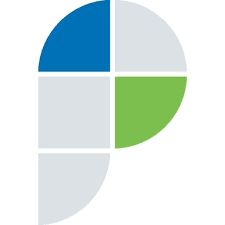 Количество зарегистрированных договоров долевого участия с использованием эскроу-счетов по сравнению с аналогичным периодом 2019  года увеличилось в 12,5 раз.За 8 месяцев 2020 года Управлением Росреестра по Астраханской области зарегистрировано 824 договора участия в долевом строительстве, из них с использованием эскроу- счетов – 201, что составляет 24% от общего числа.Напомним, что с 1 июля 2019 года российские застройщики лишились возможности привлекать деньги дольщиков напрямую. Для покупателей должны быть открыты эскроу-счета, где деньги будут лежать до ввода дома в эксплуатацию.Управление Росреестра по Астраханской области информирует